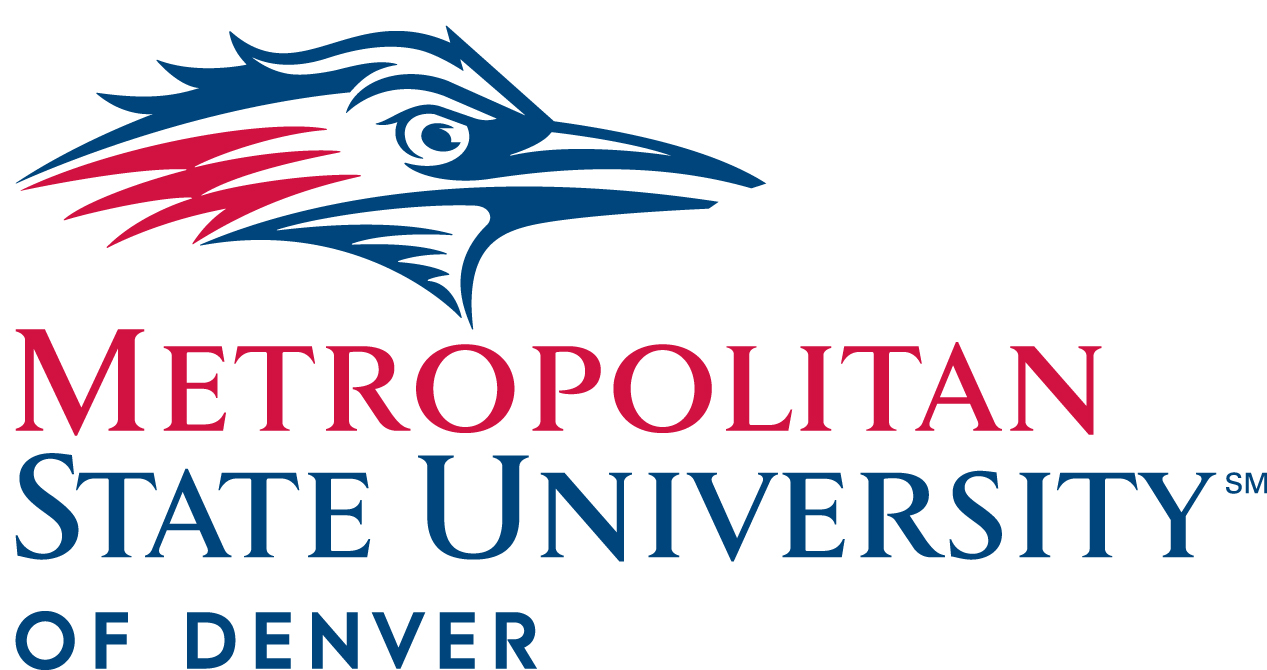 President’s Cabinet AgendaMay 26, 202110:00-11:30am Approval of April 21, 2021 MinutesPresident’s Update (10:00-10:15)- Dr. Janine DavidsonUniversity Material Lending Policy (10:15-10:30)- Dr. George Middlemist, associate vice president for Administration, Dr. Shaun Schafer, associate vice president of Curriculum and Policy Development, Dr. Sheila Rucki, professor, Political Science, and Nick Stancil, Deputy General Counsel President’s Advisory Council Update (10:30-10:45)  Built Environment and Infrastructure, Amy Kern, professor, Industrial Design, and Dr. Jeno Balogh, professor, Environmental Engineering  Round Robin (10:45-11:30)Edward Brown, Chief of Staff- NSTRMichael Benitez, vice president, Diversity and Inclusion- DEIC Diversity Strategic Plan updateAndrew Bonham, chair, Department of Chemistry and Biochemistry- NSTREric Mason, interim vice president of Strategy and External Affairs (Whei Wong-Howerton, associate vice president of Marketing and Brand)- Update on WordPress content management system, TEDxDavid Fine, General Counsel- NSTRChristine Marquez-Hudson, vice president and executive director, University Advancement and MSU Denver Foundation- Fundraising and campaign update Liz Hinde, dean, School of Education- NSTRBraeden Weart, president, Student Government Assembly- NSTRKatia Campbell, president, Faculty Senate- BIPOC Safer Spaces resolutionAlfred Tatum, provost and executive vice president of Academic Affairs- NSTRLarry Sampler, vice president for Administration and Finance, chief operating officer- Admin Branch updates   Rebecca Reid, president, Staff Senate- Alternative Work Arrangements Policy, electionsWill Simpkins, vice president of Student Affairs- Enrollment updates, Met MediaTodd Thurman, director of Athletics- Athletics updateStacy Dvergsdal, associate vice president of Human Resources- Sr. Human Resources Partner positions, Roadrunners Who Soar and Distinguished Service Awards, administrative employee evaluation, staff alternative work arrangements updateKevin Taylor, chief information officer and associate vice president for Information Technology Services- In-person technology support for return to campus